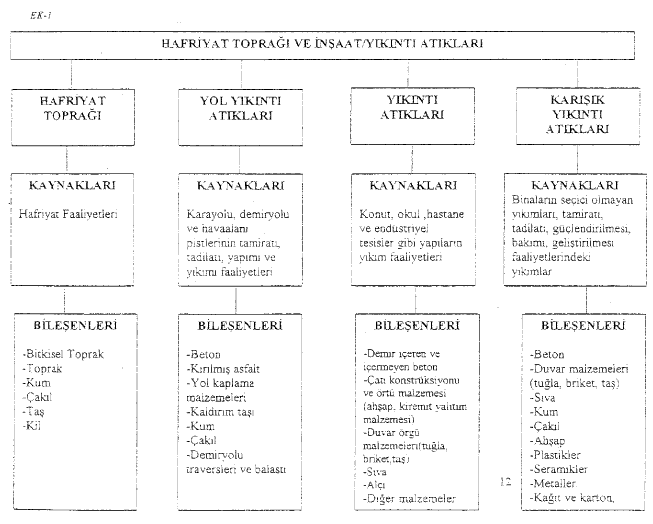 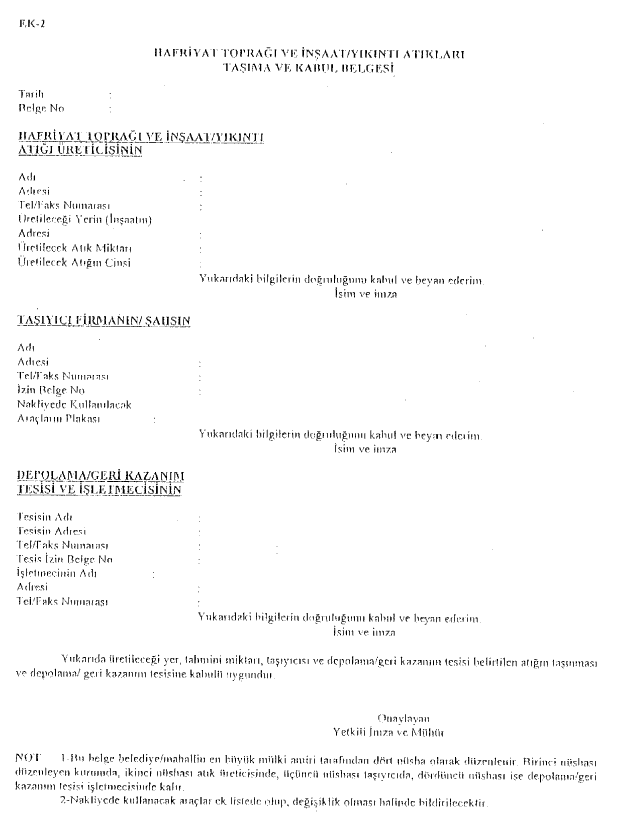 EK-3 (Mülga:RG-9/10/2021-31623) 